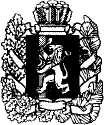 АДМИНИСТРАЦИЯ МАНСКОГО РАЙОНА КРАСНОЯРСКОГО КРАЯПОСТАНОВЛЕНИЕ   О порядке предоставления и возврата субсидии организациям, осуществляющим перевозки пассажиров автомобильным транспортом на компенсацию доходов, возникающих в результате небольшой интенсивности пассажиропотоков по муниципальным маршрутам, между поселениями в границах Манского района	В целях компенсации расходов организациям, осуществляющим перевозки пассажиров автомобильным транспортом по муниципальной программе пассажирских перевозок, на основании ст. 78 Бюджетного кодекса Российской Федерации, руководствуясь п. 1 ст. 33 Устава района, администрация Манского района ПОСТАНОВЛЯЕТ:1. Утвердить Порядок предоставления и возврата субсидии организациям, осуществляющим перевозки пассажиров автомобильным транспортом на компенсацию расходов, возникающих в результате небольшой интенсивности пассажиропотоков по муниципальным маршрутам, между поселениями в границах  Манского района, согласно приложению 1.2. Опубликовать постановление в информационном бюллетене «Ведомости Манского района» и разместить на официальном сайте в сети Интернет www.manaadm.ru.3. Постановление вступает в силу с момента его официального опубликования. И. о. руководителя администрации района                                         С.А. Орешенко                                                                               Приложение № 1                                             к Постановлению                                                                               администрации Манского района                                                     от 23.11. 2015 г. № 921Порядок предоставления и возврата субсидии организациям, осуществляющим перевозки пассажиров автомобильным транспортом на компенсацию расходов, возникающих в результате небольшой интенсивности пассажиропотоков по муниципальным маршрутам, между поселениями в границах муниципального образования Манский район1. Порядок предоставления и возврата субсидий организациям автомобильного пассажирского транспорта на компенсацию расходов, возникающих в результате небольшой интенсивности пассажиропотоков по муниципальным и маршрутам, между поселениями в границах муниципального образования Манский район, имеющих право на получение субсидий (далее - Порядок), устанавливает процедуру предоставления и возврата субсидий организациям автомобильного пассажирского транспорта на компенсацию расходов, возникающих в результате небольшой интенсивности пассажиропотоков по муниципальным маршрутам, между поселениями в границах муниципального образования Манский район, критерии отбора организаций автомобильного пассажирского транспорта края, имеющих право на получение субсидий.2. В настоящем Порядке под организацией автомобильного пассажирского транспорта понимаются юридические лица и индивидуальные предприниматели, оказывающие услуги по перевозке пассажиров и багажа по муниципальным маршрутам регулярных перевозок с небольшой интенсивностью пассажиропотоков.3. Уполномоченным органом в части предоставления субсидии на компенсацию расходов, возникающих в результате небольшой интенсивности пассажиропотоков по муниципальным маршрутам, между поселениями в границах муниципального образования Манский район является МКУ «Служба Заказчика» (далее Служба Заказчика).Предоставление субсидий осуществляется министерством транспорта Красноярского края (далее - министерство) за счет средств краевого бюджета              в пределах бюджетных ассигнований и лимитов бюджетных обязательств, утвержденных Манскому району на очередной финансовый год как главному распорядителю средств краевого бюджета в соответствии со сводной бюджетной росписью.4. Основанием для предоставления субсидии является соглашение на предоставление субсидии (далее - соглашение), заключенное Службой Заказчика с перевозчиком в соответствии с примерной формой согласно Приложению № 1 к настоящему Порядку.5. Для заключения соглашения на предоставление субсидии организация автомобильного пассажирского транспорта не позднее 5 числа текущего месяца представляет в Службу Заказчика следующие документы:- заявление на получение субсидии по форме Приложения № 2 к настоящему Порядку;- копию учредительного документа (для юридических лиц);- копию выписки из Единого государственного реестра юридических лиц (для юридических лиц); копию выписки из Единого государственного реестра индивидуальных предпринимателей (для индивидуальных предпринимателей);- копию свидетельства о государственной регистрации юридического лица (для юридических лиц); копию свидетельства о государственной регистрации физического лица в качестве индивидуального предпринимателя (для индивидуальных предпринимателей);- копию лицензии на осуществление пассажирских перевозок автомобильным транспортом, действующую на момент подачи заявления на получение субсидии;- документ, подтверждающий оснащение транспортных средств аппаратурой спутниковой навигации ГЛОНАСС или ГЛОНАСС/GPS и подключение абонентского телематического терминала к диспетчерскому центру или диспетчерскому пункту и к автоматизированному центру контроля;- копию паспорта маршрута;- расчет небольшой интенсивности пассажиропотоков за предшествующий год (для организаций, осуществлявших данную деятельность в указанном периоде) и на очередной год (для организаций, осуществлявших данную деятельность в указанном периоде, для организаций, ранее не осуществлявших данную деятельность в указанном периоде, и для организаций в случае открытия новых маршрутов перевозки) по форме согласно приложению № 3 к настоящему Порядку.6. Субсидии предоставляются организациям при выполнении следующих условий:выполнение организацией перевозок по маршрутам муниципального сообщения, включенных в программу пассажирских перевозок в очередном финансовом году (далее - программа), на которых она является единственным перевозчиком;образование в расчетном периоде небольшой интенсивности пассажиропотоков при осуществлении перевозок по маршрутам муниципального сообщения, включенным в программу.Расчет интенсивности пассажиропотоков за отчетный период производится нарастающим итогом по состоянию на 1-е число каждого месяца с учетом перевезенных льготных категорий пассажиров и должен составлять менее 0,6.7. Размер субсидии, подлежащей финансированию из районного бюджета, определяется ежемесячно по каждому маршруту, исходя из фактических данных о количестве километров пробега с пассажирами, в пределах количества километров пробега с пассажирами по маршруту, утвержденного в программе на текущий год, и утвержденных правовым актом администрации Манского района нормативов субсидирования 1 километра пробега с пассажирами при осуществлении пассажирских перевозок (в пределах бюджетных средств, предусмотренных на эти цели), рассчитанных Службой Заказчика по формуле:Норматив субсидирования  пробега с пассажирами (Нсб)  =  S : P, где S – сумма субсидии, утвержденная в Программе на очередной финансовый год;       P – пробег с пассажирами, согласно утвержденной правовым актом Программы 8. В случае изменения в текущем финансовом году суммы бюджетных ассигнований (в том числе выявления факта нарушения условий, установленных при предоставлении субсидии), предусмотренной на эти цели в районном бюджете, Служба Заказчика производит:- перерасчет субсидий, подлежащих финансированию из районного бюджета; - перерасчет планируемого количества километров пробега с пассажирами, путем внесения соответствующих изменений в утвержденную правовым актом администрации района программу.-  перерасчет нормативов субсидирования 1 километра пробега с пассажирами при осуществлении пассажирских перевозок;-    вносит соответствующие изменения в заключенные договора между Уполномоченным органом и организацией автомобильного пассажирского транспорта.9. Для получения субсидий организация не позднее 7-го числа текущего месяца представляет в Службу Заказчика отчет для расчета сумм субсидий за предыдущий месяц по форме согласно приложению № 4 к настоящему Порядку (далее – отчет).Организация, осуществляющая мониторинг транспортных средств на маршрутах, основываясь на данных системы ГЛОНАСС или ГЛОНАСС/GPS, согласовывает количество рейсов, произведенных по маршруту транспортными средствами организации, пробег с пассажирами, марку и модель транспортных средств, вместимость транспортных средств.Отчеты за декабрь составляются организациями на основании планируемых объемов перевозок на декабрь текущего года и представляются в министерство одновременно с отчетами за ноябрь текущего года.Уточненные отчеты за декабрь текущего года представляются не позднее 20 января следующего финансового года.10. Служба Заказчика в течение 5 дней с даты представления отчетов осуществляет их проверку и принимает решение о предоставлении субсидий организации или об отказе в предоставлении субсидии организации.Основаниями для принятия решения об отказе в предоставлении субсидии организациям являются:невыполнение организациями условий предоставления субсидии, указанных в пункте 6 настоящего Порядка;выявление Службой Заказчика в отчетах арифметических ошибок, описок, исправлений, незаполненных строк;нарушение срока представления отчетов.В случаях, указанных в абзацах четвертом, пятом настоящего пункта, Служба Заказчика возвращает отчеты организациям для повторного их представления одновременно с отчетами за следующий отчетный месяц. Возвращение отчетов осуществляется путем непосредственного вручения представителю организации или путем почтового отправления.Перечисление субсидий за декабрь текущего года на расчетные счета организации осуществляется одновременно с выплатами за ноябрь.11. В случае предоставления в течение года уточненных отчетов (кроме уточненного отчета за декабрь) за предшествующие отчетному месяцу периоды в связи с выявленными ошибками и недочетами производится перерасчет средств субсидий. 12. В случае выявления фактов превышения планируемых данных над фактическими; нарушений организацией условий, целей, установленных при предоставлении субсидии, принимает решение о возврате субсидии в районный бюджет с указанием оснований его принятия и в течение 3 рабочих дней направляет организации автомобильного пассажирского транспорта (заказным письмом с уведомлением о вручении либо вручается лично под роспись) требование о возврате полученной субсидии (части субсидии) в районный бюджет.13. Для осуществления контроля за использованием субсидий в сроки, установленные Федеральным законом от 06.12.2011 N 402-ФЗ "О бухгалтерском учете", представляют в Службу Заказчика расчеты и документы, подтверждающие образование убытков, и бухгалтерскую отчетность о деятельности организации в зависимости от режима налогообложения (с отметкой налогового органа):при применении налогообложения в виде ЕНВД - налоговую декларацию по ЕНВД для отдельных видов деятельности;при применении налогообложения в виде общего режима налогообложения - бухгалтерский баланс и отчет о прибылях и убытках;при упрощенной системе налогообложения - налоговую декларацию по уплачиваемому налогу и копию книги учета доходов и расходов.Не позднее 25 числа месяца, следующего за отчетным периодом, организации представляют в Службу Заказчика копии отчетов о финансовой деятельности предприятий и организаций автомобильного транспорта с выделением доходов и расходов по видам деятельности, подлежащим субсидированию за счет средств районного бюджета.14. Организация автомобильного пассажирского транспорта в течение 15 календарных дней с момента получения решения (требования) о возврате субсидии обязана произвести возврат ранее полученных сумм субсидии, указанных в решении (требовании) о возврате, в полном объеме в районный бюджет. 15. При отказе получателя субсидии от добровольного возврата субсидии в районный бюджет, указанные средства взыскиваются в судебном порядке в соответствии с действующим законодательством Российской Федерации.Директор МКУ «Служба Заказчика»                                          Н.И. КазанцевПриложение № 1 к Порядку предоставления и возврата субсидии организациям, осуществляющим перевозки пассажиров автомобильным транспортом на компенсацию расходов, возникающих в результате небольшой интенсивности пассажиропотоков по муниципальным маршрутам, между поселениями в границах муниципального образования Манский район                                                              Договор № ___________на выполнение программы пассажирских перевозок, 
субсидируемых из краевого бюджета в 2016 году г. Красноярск                                                                     «___» ________ 2015 годаМКУ «Служба Заказчика», в дальнейшем именуемое «Уполномоченный орган», в лице директора Казанцева Николая Ивановича, действующего на основании Устава, с одной стороны, 
и __________________________________________________________________ в дальнейшем именуемое «Исполнитель», в лице __________________________________, действующего на основании ___________, с другой стороны, вместе именуемые в дальнейшем «Стороны», заключили настоящий Договор (далее – Договор) о нижеследующем.Общие положения1.1. Исполнитель принимает на себя обязательства по оказанию услуг перевозки пассажиров по муниципальным маршрутам, установленныхй программой пассажирских автомобильных перевозок, субсидируемых за счет средств краевого бюджета, предусмотренных на эти цели Законом Красноярского края, а Уполномоченный орган обязуется предоставить субсидию в целях компенсации расходов Исполнителя, возникших в результате небольшой интенсивности пассажиропотоков маршрутам, установленным Программой.1.2. Субсидии предоставляются Исполнителю в соответствии 
с Порядком предоставления и возврата субсидии организациям, осуществляющим перевозки пассажиров автомобильным транспортом на компенсацию расходов, возникающих в результате небольшой интенсивности пассажиропотоков по муниципальным маршрутам, между поселениями в границах муниципального образования Манский район (далее – Порядок). 1.3. Размер субсидий определяется исходя из фактического количества километров пробега с пассажирами и нормативов субсидирования 
в расчете на 1 км пробега автобуса с пассажирами, утвержденных постановлением Администрации Манского района от ___________ № ___-п 
«Об утверждении нормативов субсидирования и размера субсидий 
на компенсацию расходов транспортных организаций на 2016 год». 2. Обязанности и права Сторон2.1. Исполнитель обязан:2.1.1. Выполнять перевозки по маршрутам в соответствии с Программой.2.1.2. Выполнять требования, предъявляемые действующим федеральным 
и краевым законодательством, в том числе по безопасности дорожного движения, к осуществляемым перевозкам.2.1.3. Осуществлять перевозку пассажиров, имеющих установленные действующим законодательством льготы на проезд.2.1.4. Производить отметку о времени прохождения автобусов во всех автовокзалах (кассах), расположенных в населенных пунктах по пути следования автобусов по маршрутам, включенным в расписание движения.2.1.5. Для получения субсидии не позднее 7 числа текущего месяца представлять Уполномоченному органу отчет для расчета сумм субсидии за предыдущий месяц по форме согласно приложению № 4 к Порядку (далее – отчет). Отчет представляется лично или направляется почтовым отправлением 
с уведомлением о вручении и описью вложения.Отчеты за декабрь составлять на основании планируемых объемов перевозок на декабрь текущего года и представлять одновременно с отчетами за ноябрь текущего года. Уточненные отчеты за декабрь текущего года представлять не позднее 
20 января следующего финансового года. В случае превышения планируемых объемов перевозок над фактическими по уточненным отчетам за декабрь, возвратить средства в краевой бюджет в 10-дневный срок после представления уточненных отчетов.2.1.6. Представить сведения о согласовании с организацией, осуществляющей мониторинг движения транспортных средств на маршрутах, основываясь на данных системы ГЛОНАСС или ГЛОНАСС/GPS, количества рейсов, произведенных по маршруту транспортными средствами Исполнителя, пробега с пассажирами, вместимости транспортных средств.Сведения о согласовании представляются уполномоченному органу в виде:письма организации, осуществляющей мониторинг транспортных средств 
на маршрутах в адрес Исполнителя (организации – перевозчика);грифа: «Согласовано» на отчете, представляемом в соответствии с пунктом 2.1.5 настоящего Договора;иными способами предоставления информации. 2.1.7. В течение 10 дней, следующих за днем получения решения 
о возврате субсидии произвести возврат в полном объеме ранее полученных сумм субсидии, указанных в решении о возврате субсидий, в краевой бюджет.2.2. Исполнитель вправе:2.2.1. Предоставлять услуги населению по перевозке пассажиров автомобильным транспортом в межмуниципальном и пригородном сообщении сверх Программы за свой счет.2.2.2. Предоставлять пассажирам дополнительные услуги.   2.3. Уполномоченный орган обязан:2.3.1. В течение 5 дней, следующих за днем представления отчетов, осуществить их проверку и принять решение о предоставлении субсидии Исполнителю или об отказе в предоставлении субсидии Исполнителю.Основания для принятия решения об отказе в предоставлении субсидии исполнителю являются: невыполнение Исполнителем условий предоставления субсидии, указанных в пункте 10 Порядка.В случае выявления в отчетах арифметических ошибок, описок, незаполненных строк, нарушения срока представления отчетов в течение 10 дней со дня, следующего за днем принятия решения об отказе в предоставлении субсидии исполнителю, возвратить отчеты Исполнителю для повторного их представления одновременно с отчетами за следующий отчетный месяц. Возвращение отчетов осуществляется путем непосредственного вручения представителю Исполнителя или путем почтового отправления с уведомлением о вручении и описью вложения.2.3.2. В случае выявления факта нарушения Исполнителем условий, установленных при предоставлении субсидии, в течение 3 рабочих дней со дня выявления нарушений принять решение о возврате субсидии в краевой бюджет в форме приказа о возврате субсидии в краевой бюджет с указанием оснований его принятия и процедуры обжалования и известить Исполнителя о принятом решении о возврате субсидии в течение 5 дней с момента его принятия путем непосредственного вручения представителю Исполнителя или путем почтового отправления с уведомлением о вручении и описью вложения.2.4. Уполномоченный орган вправе:2.4.1. Получать полную и достоверную информацию от Исполнителя, необходимую для исполнения обязательств по настоящему Договору.2.4.2. Корректировать Программу в пределах средств, предусмотренных 
в краевом бюджете.2.4.3. Расторгнуть настоящий Договор в случае неисполнения Исполнителем обязанностей, предусмотренных пунктом 2.1 настоящего Договора;2.4.4. В случае если Исполнитель не возвратил средства субсидии в бюджет в установленный срок или возвратил не в полном объеме, вправе обратится в суд с заявлением о возврате ранее перечисленных сумм субсидии в соответствии с законодательством Российской Федерации.3. Сумма Договора и порядок расчетов3.1. Выплата средств осуществляется в пределах бюджетных ассигнований, предусмотренных в Законе Красноярского края.3.2. Выплата суммы Договора осуществляется на условиях настоящего Договора по реквизитам Исполнителя, указанным в настоящем Договоре. Оплата суммы Договора или ее части на счета третьих лиц по поручению Исполнителя не допускается.3.3. Оплата производится Уполномоченным органом по мере поступления денежных средств из министерства финансов Красноярского края на счет Уполномоченного органа в соответствии с Порядком в пределах лимитов бюджетных обязательств, утвержденных на 2016 год. 4. Ответственность Сторон4.1. В случае неисполнения Исполнителем своих обязательств, указанных в пункте 2.3 настоящего Договора, Уполномоченный орган вправе расторгнуть настоящий Договор в одностороннем порядке.4.2. За неисполнение или ненадлежащее исполнение своих обязательств
по настоящему Договору Стороны несут ответственность в соответствии 
с действующим законодательством Российской Федерации.4.3. Исполнитель несет ответственность за достоверность предоставленных сведений.5. Форс-мажор. Непреодолимая сила 5.1.  Стороны освобождаются от ответственности за частичное или полное неисполнение обязательств по настоящему Договору, если оно явилось следствием возникновения обстоятельств непреодолимой силы, возникшей после заключения настоящего Договора в результате обстоятельств чрезвычайного характера (аварии, опасного природного явления, катастрофы, стихийного или иного бедствия), а также иных обстоятельств, которые Стороны не могли предвидеть при заключении настоящего Договора (изменение законодательства, принятие решений и совершения действий органов государственной власти и местного самоуправления), если эти обстоятельства непосредственно повлияли на исполнение настоящего Договора.Не являются обстоятельствами непреодолимой силы действия третьих лиц, не выполняющих какие-либо обязательства перед Стороной, если данное обстоятельство (действия, бездействие третьих лиц) влияет на исполнение обязательств одной Стороны перед другой.5.2. В случае наступления обстоятельств непреодолимой силы Сторона, которая в результате наступления указанных обстоятельств не в состоянии исполнить обязательства, взятые на себя по настоящему Договору, должна 
в трехдневный срок письменно уведомить об этих обстоятельствах другую Сторону, приложив к указанному уведомлению копии документов, подтверждающих наличие данных обстоятельств. Достаточным подтверждением возникновения и существования обстоятельств непреодолимой силы будет являться справка, выданная компетентным органом государственной власти Российской Федерации.5.3. С момента наступления обстоятельств непреодолимой силы действие настоящего Договора приостанавливается до момента, определяемого Сторонами настоящего Договора.5.4. В случае если обстоятельства, указанные в пункте 5.1 настоящего Договора, длятся более 30 (тридцати) календарных дней, Стороны должны провести переговоры и решить вопрос о возможности (невозможности) продолжения договорных отношений в рамках настоящего Договора.5.5. Если, по мнению Сторон, исполнение обязательств может быть продолжено в соответствии с настоящим Договором, то срок исполнения обязательств по настоящему Договору продлевается соразмерно времени, 
в течение которого действовали обстоятельства непреодолимой силы и их последствия, но в пределах 2016 года.6. Срок действия Договора6.1. Настоящий Договор вступает в силу со дня его подписания 
и действует до 31.12.2016.Действие настоящего Договора прекращается после полного исполнения Сторонами своих обязательств, принятых в соответствии с условиями настоящего Договором.6.2. Условия настоящего Договора распространяются на правоотношения Сторон, возникшие между ними с 01 января 2016 года.7. Разрешение споров	7.1. Все споры по настоящему Договору разрешаются путем переговоров.	7.2. В том случае, если Стороны не придут к согласию, спор рассматривается в Арбитражном суде Красноярского края.8. Заключительные положения 	8.1. В случае принятия, отмены, изменения нормативных правовых актов, регулирующих вопросы предоставления и возврата субсидий организациям автомобильного пассажирского транспорта края на компенсацию расходов, возникающих в результате небольшой интенсивности пассажиропотоков по маршрутам, Стороны обязуются не позднее 15 календарных дней заключить дополнительное соглашение в целях приведения настоящего Договора в соответствие с действующими редакциями нормативных правовых актов. Невыполнение указанного требования является основанием для одностороннего отказа от исполнения настоящего Договора. Сторона, принявшая решение об отказе от исполнения настоящего Договора, обязана письменно уведомить об этом другую Сторону не позднее 7 календарных дней до даты прекращения исполнения обязательств по настоящему Договору.8.2. В случае изменения юридических адресов (в том числе почтового адреса) и (или) платежных реквизитов, Стороны обязаны в течение одного рабочего дня письменно информировать друг друга об указанных обстоятельствах.	8.3. В случае наступления любых обстоятельств, ставящих под угрозу выполнение Программы, настоящего Договора, Исполнитель обязан письменно в течение суток уведомить Уполномоченный орган о наступлении таких обстоятельств.	8.4. Все изменения и дополнения к настоящему Договору оформляются дополнительным соглашением в письменном виде, являются неотъемлемой частью Договора и вступают в силу с момента их подписания Сторонами.	8.5. Досрочное расторжение договора одной из Сторон осуществляется при условии обязательного письменного уведомления об этом другой Стороны за 30 дней до предполагаемой даты расторжения Договора. 
В указанный срок Стороны обязаны погасить все имеющиеся задолженности 
по обязательствам, уже возникшим к этому моменту.8.6. Настоящий Договор составлен в двух экземплярах, имеющих равную юридическую силу.9.Адреса, реквизиты и подписи СторонПриложение № 2 к Порядку предоставления и возврата субсидии организациям, осуществляющим перевозки пассажиров автомобильным транспортом на компенсацию расходов, возникающих в результате небольшой интенсивности пассажиропотоков по муниципальным маршрутам, между поселениями в границах муниципального образования Манский район                                                              Директору МКУ «Служба Заказчика»___________________ЗАЯВЛЕНИЕна предоставление субсидии из бюджета Манского района на компенсацию расходов, возникших в результате небольшой интенсивности пассажиропотоков по муниципальным маршрутам между поселениями в границах муниципального образования Манский район    Я ______________________________________________________________,(фамилия, имя, отчество)являющийся _______________________________________________________,(должность, наименование юридического лица, индивидуального предпринимателя)____________________________________________________________________________________________________________________________________,(адрес, контактный телефон)прошу  заключить  соглашение  на  предоставление  субсидии  из  бюджета Манского района в  целях возмещения затрат, возникших в результате небольшой интенсивности пассажиропотоков по муниципальным маршрутам между поселениями в границах муниципального образования Манский район,  на  период  с  "____" __________ 20__ года по "____" ____________ 20__ года.    Приложение:   документы,  указанные  в  пункте  5  Порядка предоставления и возврата субсидии организациям, осуществляющим перевозки пассажиров автомобильным транспортом на компенсацию расходов, возникающих в результате небольшой интенсивности пассажиропотоков по муниципальным маршрутам, между поселениями в границах муниципального образования Манский район_____________________________                    __________________________                       (наименование должности)                                                      М.П. (подпись, Ф.И.О.)Расписка-уведомление    Заявление _____________________________________________________________(наименование юридического лица, индивидуального предпринимателя)с приложением документов принято "____" _________ 20__ года.___________________________________________          (подпись специалиста, принявшего заявление)Приложение № 3 к Порядку предоставления и возврата субсидии организациям, осуществляющим перевозки пассажиров автомобильным транспортом на компенсацию расходов, возникающих в результате небольшой интенсивности пассажиропотоков по муниципальным маршрутам, между поселениями в границах муниципального образования Манский район                                                              Расчет небольшой интенсивности пассажиропотоков * Вместимость автобусов учитывается:на межмуниципальных маршрутах – по местам сидения;на пригородных маршрутах – по пассажировместимости.________________________________          __________        _________________(наименование должности руководителя организации)	          (подпись) 		                  (ФИО)	М.П.Директор МКУ «Служба Заказчика»                                                                                                                       Н.И. КазанцевПриложение № 4 к Порядку предоставления и возврата субсидии организациям, осуществляющим перевозки пассажиров автомобильным транспортом на компенсацию расходов, возникающих в результате небольшой интенсивности пассажиропотоков по муниципальным маршрутам, между поселениями в границах муниципального образования Манский район                                                              
Отчеторганизации автомобильного транспорта для расчета сумм субсидий на компенсацию расходов, возникающих в результате небольшой интенсивности пассажиропотоков по маршрутам, обслуживаемому ________________________ за ______________________________ 20__ года          (наименование организации)  (ежемесячно и нарастающим итогом)________________________________          __________        _________________(наименование должности руководителя организации)	             (подпись) 		                  (ФИО)	М.П.Директор МКУ «Служба Заказчика»                                                                                                                         Н.И. Казанцев23.11.2015с. Шалинское№921МКУ «Служба Заказчика»Юридический адрес: 663510, Красноярский край, Манский район, с. Шалинское, ул. Ленина, 28АБанковские реквизиты:р/с 40204810600000001001в ГРКЦ ГУ Банка России по Красноярскому краю г. КрасноярскИНН 2424006440КПП 242401001БИК 040407001ОКАТО 04231837001Директор_________________ ________________      Н.И. Казанцев М.П.Наименование (ИНН/КПП)Юридический (почтовый) адрес: Банковские реквизиты: Полное наименование банкар/с, ИНН, КПП, БИККонтактный телефон Наименование должности__________________ / ФИО		                М.П.  Номер, наименование маршрута Протяженность маршрута, км. Вместимость* 
(человек)Количество рейсов (штук)Количество рейсов (штук)Утвержденный предельный тариф на регулярные перевозки пассажиров автомобильным транспортом, рубУтвержденный предельный тариф на регулярные перевозки пассажиров автомобильным транспортом, рубДоходы от перевозки пассажиров, включая льготные категории пассажиров, руб.Доходы от перевозки пассажиров, включая льготные категории пассажиров, руб.Коэффициент использования вместимостиКоэффициент использования вместимостиНомер, наименование маршрута Протяженность маршрута, км. Вместимость* 
(человек)за предшествующий годна очередной годза предшествующий годна очередной годза предшествующий годна очередной годза предшествующий годна очередной год12345678910=8/(2*3*4*6)11=9/(2*3*5*7)Согласовано Руководитель организации, осуществляющей мониторинг движения транспортных средств__________________________ Ф.И.О.(подпись)«_____» __________ 20__ г.№ 
п/п№ маршрутаПротяженность маршрута, кмНаименование маршрутаВместимость, человекКоличество рейсов,
штукКоличество рейсов,
штукКоличество рейсов,
штукКоличество рейсов,
штукПробег с пассажирами,
кмПробег с пассажирами,
кмПробег с пассажирами,
кмПробег с пассажирами,
кмПеревезено пассажиров, человекПеревезено пассажиров, человекКоэффициент использования вместимостиКоэффициент использования вместимостиДоходы от  перевозки пассажиров, включая    льготные категории пассажиров, руб.Доходы от  перевозки пассажиров, включая    льготные категории пассажиров, руб.Норматив субсидирования, руб.Сумма субсидии, руб.Сумма субсидии, руб.№ 
п/п№ маршрутаПротяженность маршрута, кмНаименование маршрутаВместимость, человекза отчетный
периодза отчетный
периодс начала 
годас начала 
годаза отчетный
периодза отчетный
периодс начала 
годас начала 
годаПеревезено пассажиров, человекПеревезено пассажиров, человекКоэффициент использования вместимостиКоэффициент использования вместимостиДоходы от  перевозки пассажиров, включая    льготные категории пассажиров, руб.Доходы от  перевозки пассажиров, включая    льготные категории пассажиров, руб.Норматив субсидирования, руб.Сумма субсидии, руб.Сумма субсидии, руб.№ 
п/п№ маршрутаПротяженность маршрута, кмНаименование маршрутаВместимость, человекпланфактпланфактпланфактпланфактза
отчетный периодс
начала
 годаза
отчетный периодс
начала
 годаза
отчетный
 периодс
начала
 годаза
отчетный
 периодс начала
 года123456789101112131415161718192021221  2  Итого Итого Итого Итого Итого Отчетный периодОтчетный периодС начала года  С начала года  Количество перевезенных льготных категорий пассажиров, чел. Количество перевезенных льготных категорий пассажиров, чел. Количество перевезенных льготных категорий пассажиров, чел. Количество перевезенных льготных категорий пассажиров, чел. Количество перевезенных льготных категорий пассажиров, чел. Количество перевезенных льготных категорий пассажиров, чел. Количество перевезенных льготных категорий пассажиров, чел. Количество перевезенных льготных категорий пассажиров, чел. Количество перевезенных льготных категорий пассажиров, чел. Количество перевезенных льготных категорий пассажиров, чел. Количество перевезенных льготных категорий пассажиров, чел. Количество перевезенных льготных категорий пассажиров, чел. Количество перевезенных льготных категорий пассажиров, чел. Выпадающие доходы от перевозки льготных категорий пассажиров, руб.  Выпадающие доходы от перевозки льготных категорий пассажиров, руб.  Выпадающие доходы от перевозки льготных категорий пассажиров, руб.  Выпадающие доходы от перевозки льготных категорий пассажиров, руб.  Выпадающие доходы от перевозки льготных категорий пассажиров, руб.  Выпадающие доходы от перевозки льготных категорий пассажиров, руб.  Выпадающие доходы от перевозки льготных категорий пассажиров, руб.  Выпадающие доходы от перевозки льготных категорий пассажиров, руб.  Выпадающие доходы от перевозки льготных категорий пассажиров, руб.  Выпадающие доходы от перевозки льготных категорий пассажиров, руб.  Выпадающие доходы от перевозки льготных категорий пассажиров, руб.  Выпадающие доходы от перевозки льготных категорий пассажиров, руб.  Выпадающие доходы от перевозки льготных категорий пассажиров, руб.  